领导批示：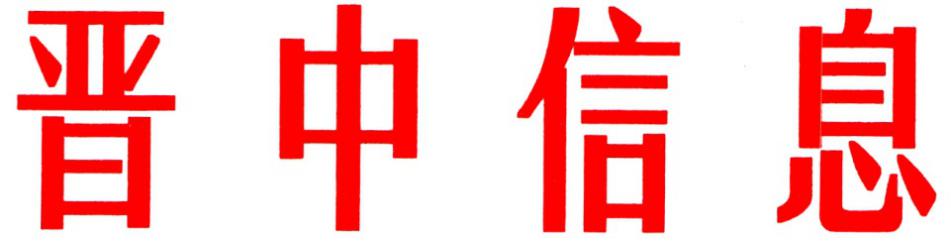 每日汇报（172）中共晋中市委办公室                     2023年8月28日〔贯彻落实市委五届六次全会精神专刊〕介休市全力支持资源型民营企业加快转型发展介休深入贯彻市委“156”战略举措，锚定“在加快转型发展中干在实处走在前列”目标，立足辖区经济结构特点，主动破题、靠前服务、锻长补短，全力助推资源型民营企业迈上转型发展“快车道”。一、聚焦煤焦转型，做长做强产业链条。一是加快传统领域提质。充分发挥煤焦产业在经济转型中的支撑作用，坚持以煤为基、以煤促转，对16座煤矿开展升级改造，累计完成23处智能化采掘工作面建设，完成104户洗煤企业标准化评审，推动118户涉煤企业洗车平台标准化建设，昌盛180万吨、茂盛216万吨、路鑫110万吨等大型机焦项目落地，156万吨4.3米以下焦化产能正有序淘汰。二是打造专业特色小镇。充分发挥碳素产业密集优势，对接湖南大学编制《介休市碳素专业镇发展规划》，成立碳素行业协会，推动碳素产业向超高功率石墨电极、高端炭材料、碳基新材料等产业链高端迈进。目前，全市共汇集碳素企业74户，超高功率石墨电极占到全国15%以上市场份额。三是抢跑新兴产业赛道。立足安泰集团省级特钢产业“链核”企业定位，主攻精品钢深加工、绿色建材深加工、钢焦电循环产业转型，加快推进绿色特钢“零碳”产业园建设。目前，总投资408亿元的56个上下游产业园项目即将签约，新建1860m³高炉、120万吨中小型钢等配套项目加速推进。二、强化政策扶持，精准开展助企纾困。一是建强转型平台。把开发区作为保障企业转型的“主阵地”，构建以化工循环经济工业园、新兴产业园、机械装备制造园为主的“一区三园”发展模式，实施基础设施提质工程，推行“管委会+公司”模式，深化“承诺制+标准地+全代办”改革，已实行承诺制项目3个，出让标准地2宗，全代办项目31个。二是加大金融支持。通过财政扶持、以奖代补、融资担保等方式，助推市场主体节本增效、稳健发展。在全省设立首支民营企业5.01亿元纾困基金，先后为福马公司融资1.78亿元，为晋能公司拨付县级奖补资金1048万元，对接介休农商行向27户企业授信11.5亿元、贷款8.7亿元。三是兑现扶持政策。出台《介休市助企纾困稳定经济发展若干措施》，发放“晋情消费·惠享介休”政府消费券1650万元，财政支出3300万元用于劳动力就业补贴，清欠中小企业账款315万元，减税减费4.12亿元，推动惠企政策顶格执行、精准直达。目前全市市场主体累计达5.13万户，新增4790户，助企政策真正惠及全市企业。三、完善服务体系，打造优质营商环境。一是优化审批服务。投资2000万元升级改造第四代智慧政务大厅，实现175项审批事项“全流程”网办、“不见面”审批，打造“7×24小时不打烊”政务服务超市。划转16个市直单位的207项行政许可事项，变“一事跑多窗”为“一窗办多事”。9个乡镇5个街道全部接通政务外网，实现网上办事“县乡村”三级全覆盖。二是打造创新引擎。出台《介休市支持科技创新若干办法》，助力长隆新材料“煤基沥青碳纤维”项目入选省级科技重大专项“揭榜挂帅”清单，支持安泰集团引进俄罗斯工程院外籍院士吴开明团队，7户企业成为省级“专精特新”企业，19户企业获评高新技术企业，今年以来奖补创新资金240万元，惠及13家民营企业。三是彰显公平正义。构建“晋治安”app、掌上派出所等智能治安防控网，严厉打击阻挠施工、干扰企业正常生产经营行为，让企业家安心经营、放心发展。在全市率先建立企业合规监督评估专家库和运行企业合规联席会议制度，对4家民营企业合规开展考察，3家做出不予起诉决定，最大限度减少司法活动对企业正常经营不当影响。四、做好转型保障，激发企业转型动力。一是主动服务企业转型。完善政企交流座谈会、问题现场办公会、个性问题专题会“三个会议”制度，先后召开4次政企座谈会，全市民营企业家与市委书记、市长面对面交流，累计收集企业困难118条，全部由市级党政班子成员领办，召开现场办公会175次、专题协调会83次，为民营企业解决问题106个，办结率达89.8%。二是搭建转型合作平台。打造全省首家县级“企业家之家”，开设“民营企业家大讲堂”，鼓励民营企业家开展治企兴业、财税安全、振兴崛起专题论坛，定期开展交流合作。充分发挥统战优势，组织民营企业家队伍参加世界晋商杰出青年（平遥）峰会，为企业提供“造物节”直播带货、人才招聘、网上订单等各类活动，累计开展各类论坛、助企活动76次，助力民营企业转变思路、破题转型。三是非公党建引领转型。坚持把非公党建作为助推转型的“红色引擎”，发挥党团、工会和行业组织的积极作用，引导青年企业家主动寻求转型。近年来，介休市先后成立青年企业家协会、洗煤行业协会等行业组织，全市非公党组织299个、发展党员2680名，张壁古堡开发保护、华舜新材料、永焱废旧资源利用等重点转型项目均由青年党员企业家参与推进。（市委办信息科根据介休市委报送信息整理） 如有批示或需详情，请与市委办公室信息科联系。    电话：2636111  主送：市委、市人大常委会、市政府、市政协负责同志。抄送：各县（区、市）党委、政府，市直相关单位。